Сводная информация о человекеID 340023719 После авторизации вы сможете ввести дополнительную информацию 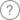 Доп.информация Добавить в избранное Фамилия Солдатов Имя Афанасий Отчество Михайлович Дата рождения/Возраст 04.10.1910 Место рождения Татарская АССР, район Шереметьевка, Елантово Воинское звание рядовой Причина выбытия попал в плен Дата выбытия 12.07.1941 Место выбытия Порхов, Ленинградская область Доп. информация шталаг X D (310) Название источника донесения ЦАМО 